NAME: UJILE UNYE DAVIDMATRIC NO: 17/ENG02/077DEPT: COMPUTER ENGINEERINGENG 382 ASS III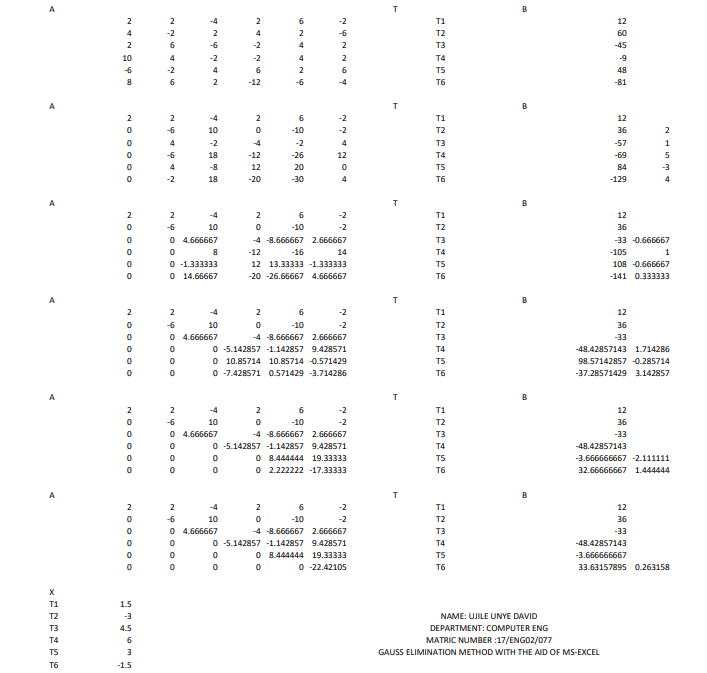 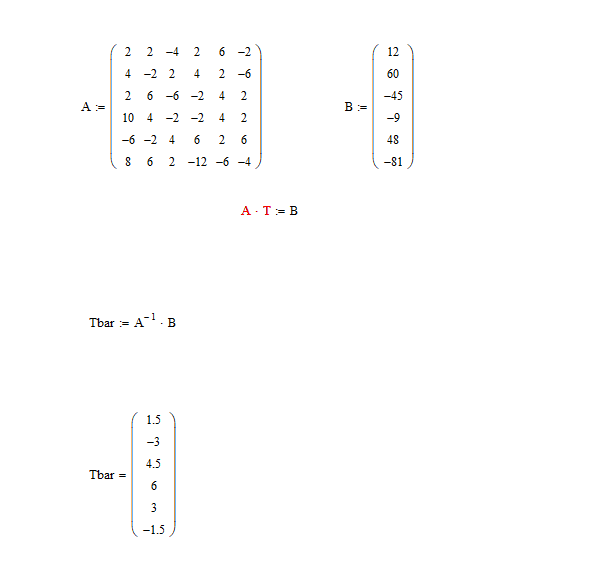 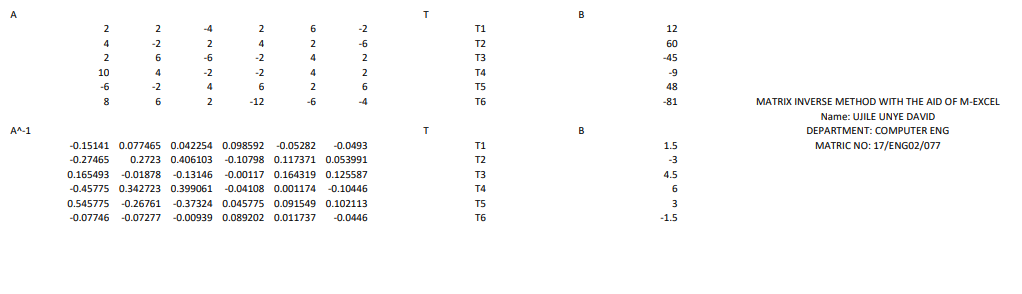 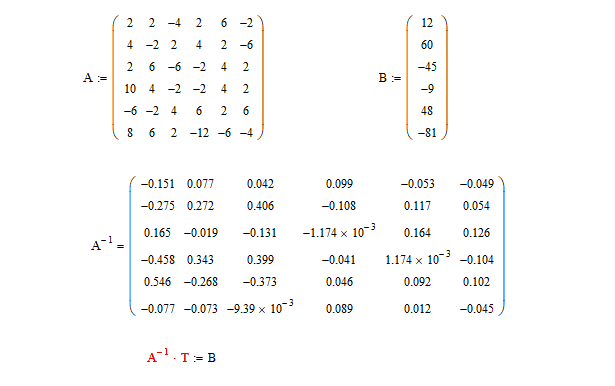 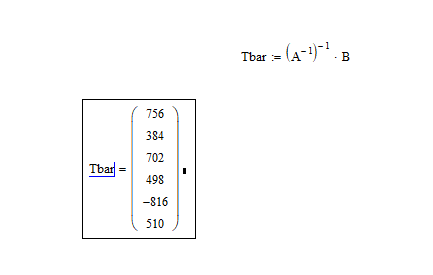 